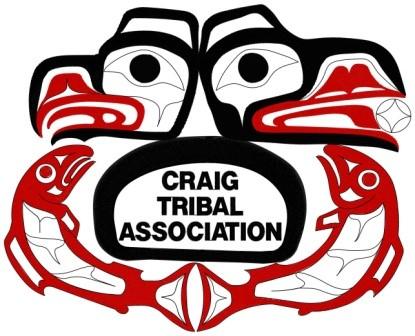 Quarantine Facility PolicyforK’āaws TlāayCraig’s People’s House Purpose	The quarantine facility policy includes the measures we are actively taking to mitigate the spread of coronavirus (COVID-19). It is requested to follow all these rules diligently, to sustain a healthy and safe facility and community during these unique times. It’s important that we all respond responsibly and transparently to these health precautions. We assure you that we will always treat your private health and personal data with high confidentiality and sensitivity. 	This coronavirus (COVID-19) quarantine facility policy is susceptible to changes with the introduction of additional government guidelines. We will contact you with available updates as soon as they are available. 
A) Purpose of Quarantine Rooms	The quarantine rooms located at the K’āaws Tlāay purpose is to isolate and assist people who either have an active case of COVID-19  or have been directly exposed to COVID-19. This includes any family members.  This is  to prevent the spreading of coronavirus (COVID-19) to others in our communities.
B) Who qualifies to occupy these rooms?Any individual/family who has tested positive for coronavirus (COVID-19).Any individual/family who is at high risk contact of a person confirmed to have the coronavirus (Covid-19).Any individual/family who has tested for coronavirus (COVID-19) and is waiting for their results. C) How do I go about getting into a quarantine room?Call us at 907-826-3996 to confirm there is a room available.Have the medical facility fax or email us documentation that you have been tested and are waiting for your results, tested positive, or that you’ve been in contact with a positive case. You can fax this information to 907-826-3997, or email it to covid@craigtribe.org. Once we confirm you are eligible, we will have all the necessary paperwork ready for you to fill out, and will walk you through the proper steps to get you into a room.
D) Are these rooms free?	As of now, all quarantine rooms are free to any individual/family who needs them. E) What is available in the quarantine rooms?	Each room is equipped with a full or queen size mattress, mini fridge, television, coffee maker, linens, towels, a microwave, as well as a full bathroom. 
F) Where are the entry points?	There is a main entry/exit in the front of the building. This is specifically for Craig Tribal Association staff and Council. 	The Quarantine entrance is located at the North end of the building. This can be used for all person(s) in need of quarantine.
G) Once a guest is admitted, can He/She walk out of the property and return to the quarantine room?	Any guest who leaves the premises forfeits their room for anything other than a medical appointment. 
H) Can there be guests (including extended family) in the rooms?	There cannot be any guests(extended family) in the rooms with those who are quarantined. The purpose of the rooms is to keep our community safe from possible spread of the coronavirus (COVID-19).
I) Drugs and Alcohol.	There are no drugs or alcohol permitted in these rooms or on Craig Tribal Association premises. All smoking and vaping are prohibited within the building, but there will be a designated smoking area outside. i. Any occupant that uses drugs or alcohol on the premises will be removed from the facility immediately.ii. Any occupant that uses tobacco products in any other place on the property other than the designated area, will be given a verbal warning and fined $100.00 dollars. Any occupant that breaks the policy a second time, will be removed from the facility immediately.  J) How long can an individual/family stay?	The maximum allotted time for any individual and or family is three weeks. If an occupant tests positive for COVID-19 while in the facility, the situation will be reviewed and a determination will be made if their stay can be extended.  K) What are the cleaning procedures?	A room will not be available for a minimum of 36 hours after checkout due to the extensiveness of our cleaning protocols that are as follows:Room is not to be entered for 24 hours.After 24 hours, the room will be sprayed with a cleaning agent approved by the CDC, then will wait a minimum of an hour before reentering. After an hour, staff will be going in and removing bedding to wash, and thoroughly wiping down every surface with CDC approved cleaning supplies. L) What is the cleaning schedule?	The hallway between rooms will be thoroughly wiped down every day. Rooms will be cleaned after every guest. Unoccupied rooms will be wiped down weekly.   M) What happens if a staff shows symptoms?	Our staff is trained to take precautions necessary not to contract COVID-19, but in the event someone in our staff shows symptoms, they must remove themselves immediately and be tested and follow CTA’s employee policy regarding COVID-19.  N) Destruction of Property	Any destruction of property of the K’āaws Tlāay Quarantine Facility will result in financial liability, and possible removal from the facility.i The damages will be assessed, and the occupant will be billed accordingly. O) PetsThe only pets that will be allowable into the quarantine facility are service animals. You must be able to provide a copy of the animal's Certificate of Service prior to entering the facility.P) Laundry Facilities	Although we are equipped with a washer and dryer. It is limited to our staff to be able to wash beddings. We highly recommend bringing enough clothing for the duration of your stay. There will be extra bedding and towels available in your room.Q) Occupants Per Room	The most a room can comfortably accommodate is two adults and a child. There is only one bed in each room so we will plan accordingly to what is needed.R) Food and Food Deliveries	No outside cooking appliances are allowed in the rooms.  Cooking is limited to items that can be prepared in the microwave only.  S) What to Bring for your stayClothing for 2 weeksEating utensils ie: cups, plates, utensils, bowlsToiletry Items Microwaveable food/snacksToys for ChildrenGames, pen, paper, book, devices with chargers.  